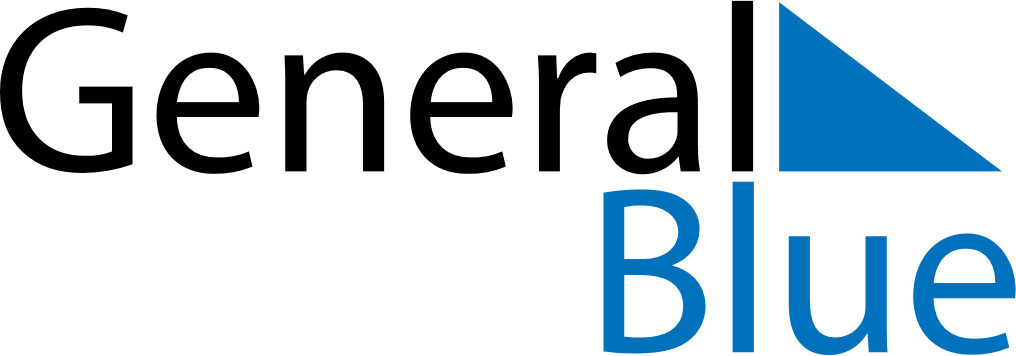 October 2018October 2018October 2018October 2018October 2018October 2018JamaicaJamaicaJamaicaJamaicaJamaicaJamaicaMondayTuesdayWednesdayThursdayFridaySaturdaySunday123456789101112131415161718192021National Heroes Day22232425262728293031NOTES